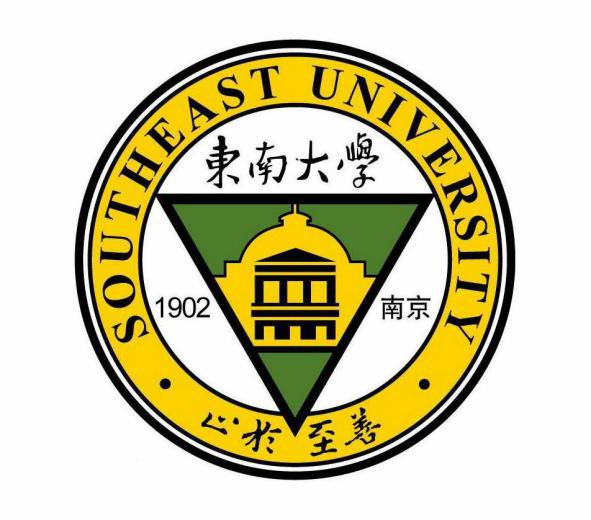 2020年东南大学“迎国庆，抗疫情，健康生活”校园系列体育活动——棒垒球趣味比赛竞赛规程主办单位：东南大学体育运动委员会承办单位：东南大学体育系　　　　　共青团东南大学委员会　　　　　东南大学党委学工部　　　　　东南大学党委研究生工作部协办单位：东南大学学生团体联合会　　　　　东南大学棒垒球协会活动时间：10月4日参赛单位全校各学院比赛项目垒球掷准、T架打远、来球看打比赛日期、地点时间：2020年10月4日地点：桃园田径场参赛资格凡东南大学在校学生（含研究生）、教职工均可报名参赛。比赛办法（一）比赛项目简单介绍：垒球掷准：在掷准处距离10米的位置架好用胶带贴好的网架，参与同学在掷准处用垒球瞄准网架进行投掷，打中网子上面标定的特定位置，即可获得相应的分数；T架打远：在设置T架处进行打棒，垒球的落点位置在相应区域即可得到相应分数；来球看打：由工作人员距离参与同学2米抛出10个羽毛球，同学需要以打棒正确姿势击中羽毛球才可获得相应分数；（二）、评分细则：垒球掷准每人5次机会，其中网架分为三个区域，网架正中心一个格子、四边四个格子和四角四个格子分别对应6分、12分、20分，砸中对应区域即可得到相应分数，分数并列者根据砸中格子的分数进行排序；T架打远每人6次机会，垒球落点在相应区域即可得到相应分数，见下图，黄色区域2分，紫色区域4分，粉色区域5分，蓝色区域6分，绿色区域8分，打棒超出最远弧线区域10分，分数并列者根据每次打棒分数进行排序；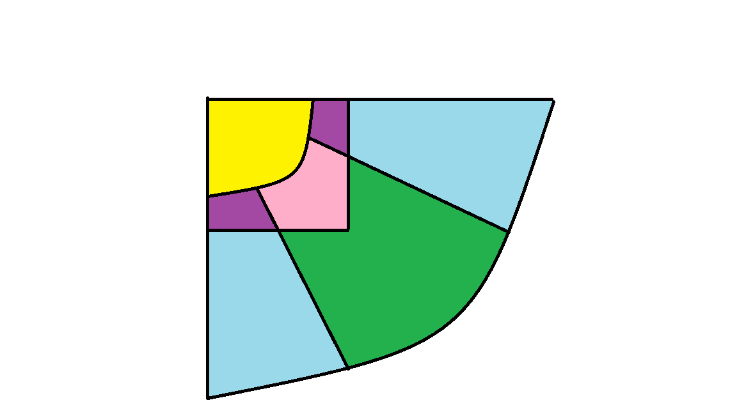 来球看打每人打10个羽毛球，没有击中羽毛球得分为0，击中羽毛球由工作人员根据你的打棒姿势给你打分，分数区间在10-1分；报名方式报名时间：各参赛队必须在9月28日18:00点前完成报名；报名方式：垒球掷准：以院系为单位报名，各学院限报10人；T架打远：以院系为单位报名，各学院限报8人；来球看打：以院系为单位报名，各学院限报8人；请各个学院负责人将三个项目报名表填好发送到邮箱：3217320437@qq.com，报名表见附件；各个学院负责人将本学院参加棒垒球比赛项目的所有同学拉进通知群，后续比赛的通知将会在群中公布；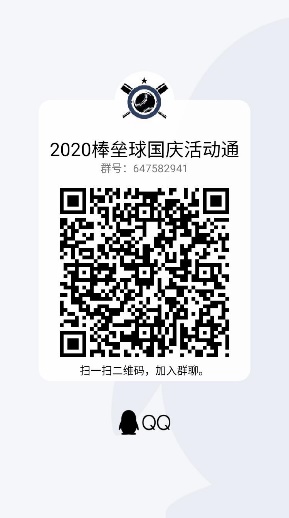 群昵称：2020棒垒球国庆活动通知群群号：647582941名次录取分别将3个比赛项目的得分计算出来，评出3个比赛项目的前8名；注：如有疑问可咨询： 姜宇珍 18851653768附件：垒球掷准项目报名表注：该项目每个学院限报10人，请各个学院报名负责人将报名信息统计好后发送到邮箱：3217320437@qq.com附件：T架打远项目报名表注：该项目每个学院限报8人，请各个学院报名负责人将报名信息统计好后发送到邮箱：3217320437@qq.com附件：来球看打项目报名表注：该项目每个学院限报8人，请各个学院报名负责人将报名信息统计好后发送到邮箱：3217320437@qq.com附件：棒垒球比赛项目评分表垒球掷准T架打远来球看打负责人姓名学院联系电话QQ姓名学号联系电话负责人姓名学院联系电话QQ姓名学号联系电话负责人姓名学院联系电话QQ姓名学号联系电话姓名学号学院QQ联系电话联系电话12345总分123456总分12345678910总分